功能:匯出學員各模板項目與填寫狀態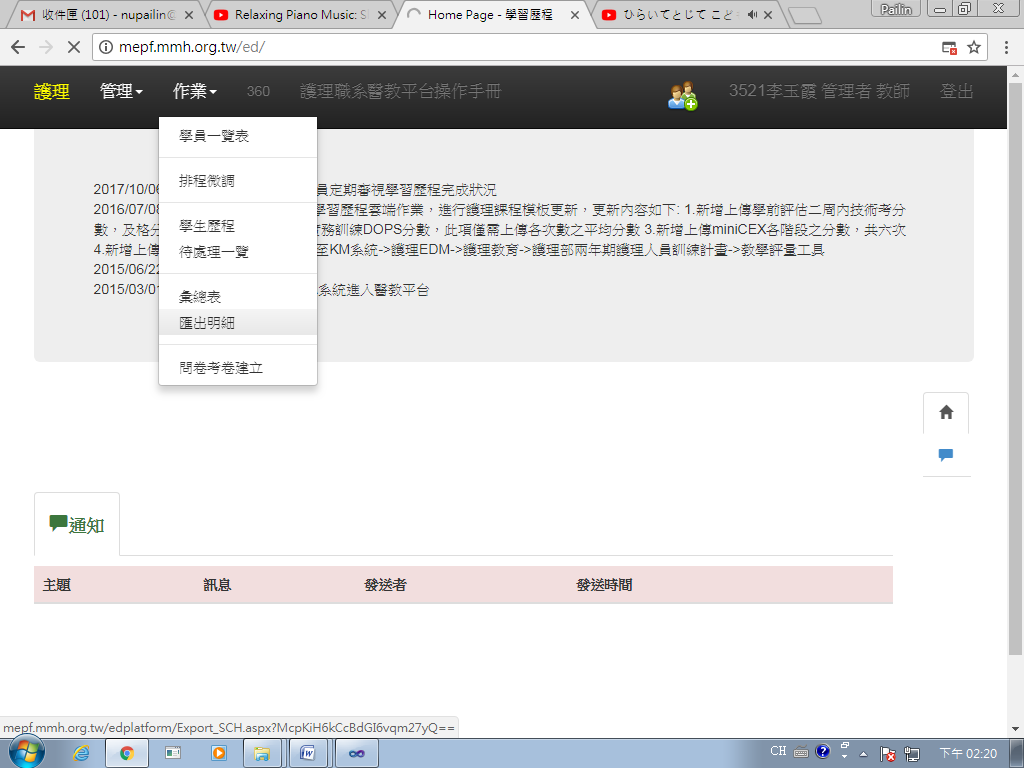 1)確認查詢條件->[匯出]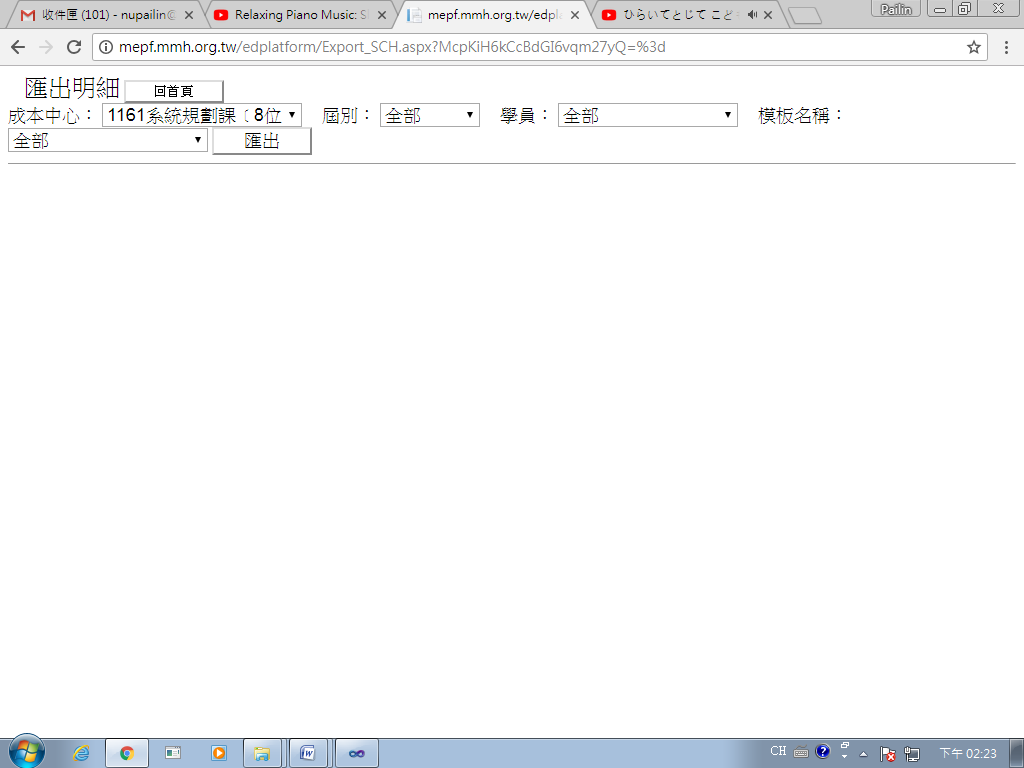 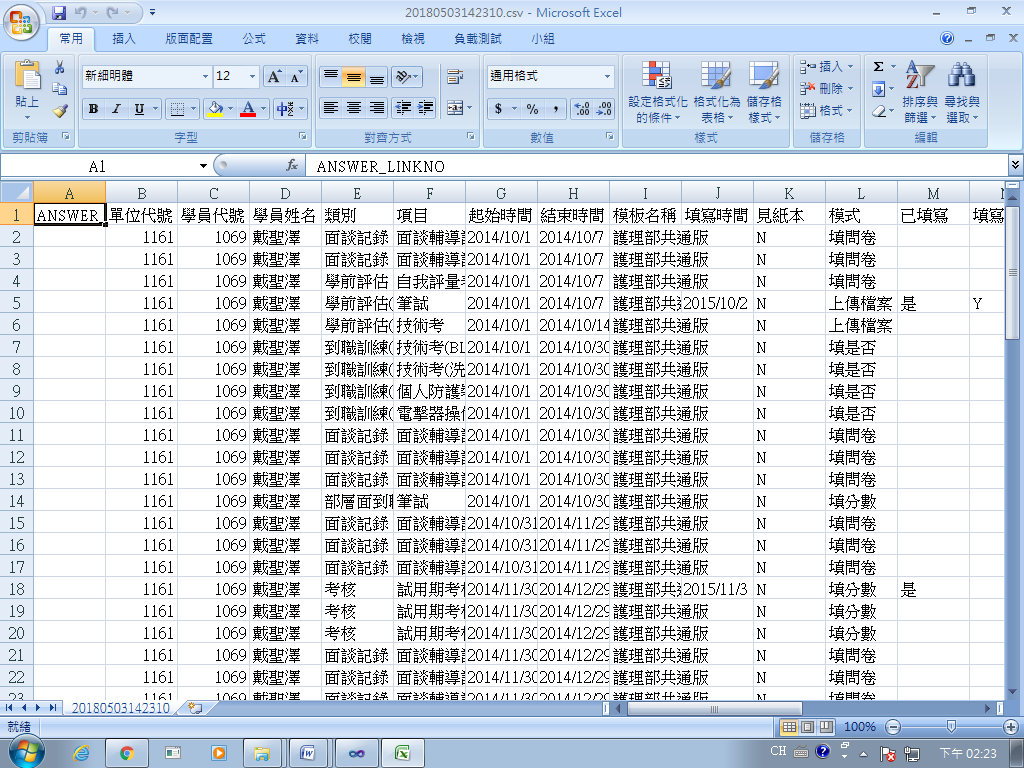 